СодержаниеI. Пояснительная запискаОсновная образовательная программа муниципального автономного общеобразовательного учреждения «Средняя школа № 31» Петропавловск - Камчатского городского округа – нормативный правовой документ образовательного учреждения, характеризующий специфику содержания образования и особенности образовательного процесса среднего общего образования.Поскольку реализация содержания образования предполагает достижение прогнозируемого результата,  данная образовательная программа рассматривается  как технология результата деятельности образовательного учреждения. Основная образовательная программа МАОУ «Средняя школа №31»  разработана в соответствии с требованиями основных нормативных документов: Федерального закона "Об образовании в Российской Федерации ";Конвенции о правах ребенка;Конституции Российской Федерации;Приказа Министерства образования и науки  РФ от 03.06.2011 г. № 1994                                  «О внесении изменений  в федеральный базисный учебный план и примерные учебные планы для образовательных учреждений Российской Федерации, реализующих программы общего образования, утвержденные приказом Министерства образования Российской Федерации от 9 марта 2004 г. N 1312»;Приказа от 08.08. 2011 года № 1045 Министерства образования и науки Камчатского края, приказа № 654 от 18.05.2012 года Министерства образования и науки Камчатского края;Устава школы;Концепции национальной образовательной политики Российской Федерации;Гигиенических требований к условиям обучения в образовательных учреждениях,  утвержденных постановление Главного Государственного санитарного врача Российской Федерации «Об утверждении СанПин 2.4.2.2821-10 «Санитарно - эпидемиологические требования к условиям и организации обучения в общеобразовательных учреждениях» от 29.12.2010 № 189, (зарегистрировано в Минюсте Российской Федерации 03.03.2011       № 19993)Программа учитывает тип и вид образовательного учреждения, а также образовательные потребности и запросы  участников образовательного процесса.1.1. Цели образовательной программы.Освоение  методов образовательной деятельности, направленных на совершенствование личностных компетентностей субъектов учебной деятельности в условиях развития современного образования.Создание условий для формирования эмоционально, психологически и интеллектуально развитой личности, подготовленной к профессиональному и личностному самоопределению в условиях профилизации современной образовательной системы.Оптимизация условий методического совершенствования потенциала педагогического  персонала с целью реализации требований к организации современного образовательного процесса, направленного на совершенствование интеллектуальных и нравственно-эмоциональных  способностей обучающихся посредством инновационных методов: исследования, сравнения-сопоставления, модульно-проектного.Интенсификация классно-урочной деятельности на основе прогрессивных форм организации современного занятия (урок-консультация, коллоквиум, семинарское занятие, конференция, урок-полемика).Соблюдение профильной направленности при организации классно-урочной деятельности субъектов обучения с целью социальной адаптации и выбора профессии.Направленно-ориентированное воспитание чувства долга и любви к историческим традициям Родины.Осознанное прогнозирование обучающихся результатов собственной  образовательной деятельности с целью успешной социальной реализации.1.2. Задачи:-обеспечить необходимый  в условиях развития современного образовательного пространства уровень взаимодействия всех участников образовательного процесса: педагогический коллектив – ученик – родители - социум;-гарантировать субъектам учебной деятельности правовую защищенность в условиях организации учебной деятельности;-ориентировать  педагогов социально-психологической специализации, медицинскую службу образовательного учреждения, педагогов-предметников на профилактику асоциального поведения, правонарушений;-оптимизировать классно-урочную и внеклассную деятельность обучающихся посредством чередования форм организации урока, применения технологий здоровьесберегающей направленности  с целью предупреждения интеллектуально-эмоциональной перегрузки, физической утомляемости;совершенствовать сложившуюся в ОУ систему организации  профильного обучения посредством открытия актуальных профилей;рассматривать  методический потенциал педагогов ОУ как гарант качества оказываемой образовательной услуги в условиях инновационных преобразований в системе современного образования.1.3. Виды деятельности старших школьников:1.Интеллектуально-развивающая деятельность. Творчески преобразованная учебно-аналитическая деятельность  информационно - тематически обусловленная выбранным профилем и направленная на развитие интеллектуальных и духовных запросов личности школьника в условиях современного общества2.Личностно-ориентированная деятельность. Совершенствование индивидуальных личностных качеств, направленных на творческую самореализацию, социальную адаптацию, выбор профессии 3.Гражданско-патриотическая деятельность. Деятельность по формированию своего профессионального, личностного и гражданского самоопределения 4.Профессионально-ориентированная деятельность.Овладение качественно новыми формами обучения и умение применять полученные знания на практике.  Уметь, ориентируясь в современном информационном пространстве, применять практически формы и методы самообразования5.Нравственно-духовная деятельность. Удовлетворять собственные духовные потребности посредством творческой инфраструктуры ОУ, города, произведений мировой и художественной культуры6.Физиолого-эмоциональная деятельность. Контролировать физическое и нравственно-эмоциональное состояние и  развивать физические навыки                   Задачи, решаемые педагогами, реализующими образовательную программу среднего  образования:-обеспечить необходимый информационно-методический уровень для реализации образовательных целей  в условиях  третьей ступени обучения;-гарантировать субъектам учебной деятельности развитие интеллектуальных, творческих, нравственно-духовных качеств в условиях выбранного профиля;-обеспечить контроль за непрерывностью процесса самообразования  обучающихся посредством активных методов и форм учебной деятельности (исследование, проектирование, конструирование, сравнение, сопоставление, интегрирование);-осуществлять чередования форм организации урока, направленных на повторение, обобщение изученного материала с целью эффективной подготовки к итоговой аттестации;-применять технологии здоровьесбережения,  направленные на создание комфортной эмоционально-физиологической атмосферы старших школьников  с целью предупреждения стрессовых ситуаций, связанных с итоговой аттестацией;-использовать   методический потенциал как гарант качества оказываемой образовательной услуги в условиях инновационных преобразований в системе современного образования.1. 4. Структура программы.Программа содержит три раздела: целевой, содержательный и организационный.Целевой раздел определяет общее назначение, цели, задачи, планируемые результаты реализации основной образовательной программы, а также способы определения достижения этих целей и результатов и включает:пояснительную записку;планируемые результаты освоения обучающимися основной образовательной программы;систему оценки результатов освоения основной образовательной программы.Содержательный раздел определяет общее содержание среднего   общего образования и включает: программу развития у обучающихся общих учебных умений и навыков на уровне среднего общего образованияпрограммы отдельных учебных предметов, курсовпрограмму духовно-нравственного развития, воспитания и социализации обучающихся на уровне  среднего  общего образования.Организационный раздел определяет общие рамки организации образовательного процесса, а также механизмы реализации основной образовательной программы.Организационный раздел включает:учебный план среднего  общего образования школы;систему условий реализации основной образовательной программы среднего общего образования.Внеурочная деятельность организована на основе базовых национальных ценностей российского общества, таких, как патриотизм, социальная солидарность, гражданственность, семья, здоровье, труд и творчество, наука, образование, традиционные религии России, искусство, природа, человечество и направлена на воспитание высоконравственного, творческого, компетентного гражданина России, принимающего судьбу своей страны как свою личную, осознающего ответственность за ее настоящее и будущее, укорененного в духовных и культурных традициях многонационального народа Российской Федерации, подготовленного к жизненному самоопределению. Программа обеспечивает потребности и индивидуальные социальные инициативы обучающихся, особенности их социального взаимодействия вне школы, характер профессиональных предпочтений.Основная образовательная программа формируется с учётом психолого-педагогических особенностей развития детей 16—17 лет.Продолжительность обучения: 2 года.Технология комплектования: Комплектование 10 класса осуществляется на базе 9 классов школы и других общеобразовательных учреждений на основании заявления родителей (законных представителей).Прием в 10 и 11 классы осуществляется на основе:Конституции РФ;Закона РФ «Об образовании»;Типового положения об общеобразовательном учреждении;Приказа Минобрнауки России от 15.02.2012 №107 (ред. от 04.07.2012) «Об утверждении Порядка приема граждан в общеобразовательные учреждения»;Санитарно-эпидемиологических правил и нормативов «Санитарно-эпидемиологические требования к условиям и организации обучения в общеобразовательных учреждениях», СанПиН 2.4.2.2821-10»Устава школы.1. 5. Краткая информация о школеМАОУ «Средняя школа № 31»  построена в 1980 году.  Школа имеет:24 предметных кабинета для учащихся основной и старшей школы; класс информатики, оборудованный современными компьютерами, имеющими выход в сеть «Интернет»;кабинеты математики, русского языка, географии, истории, физики, оборудованные интерактивными досками; все предметные кабинеты оборудованы мультимедийным оборудованием;медиатеку спортивный зал, в оснащении которого применены специально разработанные для детей снаряды, актовый зал оснащен мультимедийным  оборудованием;столовую на 150 посадочных мест. В информационном пространстве школы 122 компьютера. Все кабинеты оборудованы аудио  и видеотехникой, компьютерами, многофункциональными устройствам, комплектами учебно-наглядных пособий. Восемь кабинетов оборудованы интерактивными досками. Это позволит самым активным образом использовать компьютерные цифровые технологии в учебном процессе в основной школе, а также  осуществлять администрирование школы и мониторинг качества образования на основе информационной базы данных охватывающей все направления деятельности учреждения от контроля посещаемости и безопасности до  электронных журналов.Такое техническое и информационно-методическое оснащение школы, позволит использовать современные цифровые технологии  при реализации основных образовательных программ,  дополнительных и в системе воспитательной работы.  2. Планируемые результаты освоения основной образовательной программы среднего  общего  образованияТребования к уровню подготовки выпускников средней школыРусский языкВ результате изучения русского языка на базовом уровне ученик должен знать/понимать:связь языка и истории, культуры русского и других народов;смысл понятий: речевая ситуация и ее компоненты, литературный язык, языковая норма, культура речи;основные единицы и уровни языка, их признаки и взаимосвязь;орфоэпические, лексические, грамматические, орфографические и пунктуационные нормы современного русского литературного языка; нормы речевого поведения в социально-культурной, учебно-научной, официально-деловой сферах общения;уметь:осуществлять речевой самоконтроль; оценивать устные и письменные высказывания с точки зрения языкового оформления, эффективности достижения поставленных коммуникативных задач; анализировать языковые единицы с точки зрения правильности, точности и уместности их употребления;проводить лингвистический анализ текстов различных функциональных стилей и разновидностей языка;в области аудирования и чтения:использовать основные виды чтения (ознакомительно-изучающее, ознакомительно-реферативное и др.) в зависимости от коммуникативной задачи; извлекать необходимую информацию из различных источников: учебно-научных текстов, справочной литературы, средств массовой информации, в том числе представленных в электронном виде на различных информационных носителях;в области говорения и письма:создавать устные и письменные монологические и диалогические высказывания различных типов и жанров в учебно-научной (на материале изучаемых учебных дисциплин), социально-культурной и деловой сферах общения;применять в практике речевого общения основные орфоэпические, лексические, грамматические нормы современного русского литературного языка; соблюдать в практике письма орфографические и пунктуационные нормы современного русского литературного языка;соблюдать нормы речевого поведения в различных сферах и ситуациях общения, в том числе при обсуждении дискуссионных проблем;использовать основные приемы информационной переработки устного и письменного текста;использовать приобретенные знания и умения в практической деятельности и повседневной жизни для:осознания русского языка как духовной, нравственной и культурной ценности народа; приобщения к ценностям национальной и мировой культуры;развития интеллектуальных и творческих способностей, навыков самостоятельной деятельности; самореализации, самовыражения в различных областях человеческой деятельности;увеличения словарного запаса; расширения круга используемых языковых и речевых средств; совершенствования способности к самооценке на основе наблюдения за собственной речью;совершенствования коммуникативных способностей; развития готовности к речевому взаимодействию, межличностному и межкультурному общению, сотрудничеству;самообразования и активного участия в производственной, культурной и общественной жизни государства.ЛитератураВ результате изучения литературы ученик должен знать/понимать:образную природу словесного искусства;содержание изученных литературных произведений;основные факты жизни и творчества писателей-классиков XIX-XX вв;основные закономерности историко-литературного процесса и черты литературных направлений;основные теоретико-литературные понятия;уметь:воспроизводить содержание литературного произведения;анализировать и интерпретировать художественное произведение, используя сведения по истории и теории литературы (тематика, проблематика, нравственный пафос, система образов, особенности композиции, изобразительно-выразительные средства языка, художественная деталь); анализировать эпизод (сцену), изученного произведения, объяснять его связь с проблематикой произведения;соотносить художественную литературу с общественной жизнью и культурой; раскрывать конкретно-историческое и общечеловеческое содержание изученных литературных произведений; выявлять «сквозные» темы и ключевые проблемы русской литературы; соотносить произведение с литературным направлением эпохи;определять род и жанр литературного произведения;сопоставлять литературные произведения; выявлять авторскую позицию;выразительно читать изученные произведения (или их фрагменты), соблюдая нормы литературного произношения;аргументировано формулировать свое отношение к прочитанному произведению;писать рецензии на прочитанные произведения и сочинения разных жанров на литературные темы;использовать приобретенные знания и умения в практической деятельности и повседневной жизни для:создания связного текста (устного и письменного) на необходимую тему с учетом норм русского литературного языка;участия в диалоге или дискуссии;самостоятельного знакомства с явлениями художественной культуры и оценки их эстетической значимости;определения своего круга чтения об оценки литературных произведений.МатематикаВ результате изучения математики на базовом уровне ученик должен знать/понимать:значение математической науки для решения задач, возникающих в теории и практике; широту и в то же время ограниченность применения математических методов к анализу и исследованию процессов и явлений в природе и обществе;значение практики и вопросов, возникающих в самой математике для формирования и развития математической науки; историю развития понятия числа, создания математического анализа, возникновения и развития геометрии;универсальный характер законов логики математических рассуждений, их применимость во всех областях человеческой деятельности;вероятностный характер различных процессов окружающего мира;Алгебрауметь:выполнять арифметические действия, сочетая устные и письменные приемы, применение вычислительных устройств; находить значения корня натуральной степени, степени с рациональным показателем, логарифма, используя при необходимости вычислительные устройства; пользоваться оценкой и прикидкой при практических расчетах;проводить по известным формулам и правилам преобразования буквенных выражений, включающих степени, радикалы, логарифмы и тригонометрические функции;вычислять значения числовых и буквенных выражений, осуществляя необходимые подстановки и преобразования;использовать приобретенные знания и умения в практической деятельности и повседневной жизни для:практических расчетов по формулам, включая формулы, содержащие степени, радикалы, логарифмы и тригонометрические функции, используя при необходимости справочные материалы и простейшие вычислительные устройства;Функции и графикиуметь:определять значение функции по значению аргумента при различных способах задания функции; строить графики изученных функций;описывать по графику и в простейших случаях по формуле поведение и свойства функций, находить по графику функции наибольшие и наименьшие значения;решать уравнения, простейшие системы уравнений, используя свойства функций и их графиков;использовать приобретенные знания и умения в практической деятельности и повседневной жизни для:описания с помощью функций различных зависимостей, представления их графически, интерпретации графиков;Начала математического анализауметь:вычислять производные и первообразные элементарных функций, используя справочные материалы; исследовать в простейших случаях функции на монотонность, находить наибольшие и наименьшие значения функций, строить графики многочленов и простейших рациональных функций с использованием аппарата математического анализа;вычислять в простейших случаях площади с использованием первообразной; использовать приобретенные знания и умения в практической деятельности и повседневной жизни для:решения прикладных задач, в том числе социально-экономических и физических, на наибольшие и наименьшие значения, на нахождение скорости и ускорения;Уравнения и неравенствауметь:решать рациональные, показательные и логарифмические уравнения и неравенства, простейшие иррациональные и тригонометрические уравнения, их системы;составлять уравнения и неравенства по условию задачи;использовать для приближенного решения уравнений и неравенств графический метод;изображать на координатной плоскости множества решений простейших уравнений и их систем;использовать приобретенные знания и умения в практической деятельности и повседневной жизни для:построения и исследования простейших математических моделей;Элементы комбинаторики, статистики и теории вероятностейуметьрешать простейшие комбинаторные задачи методом перебора, а также с использованием известных формул;вычислять в простейших случаях вероятности событий на основе подсчета числа исходов;использовать приобретенные знания и умения в практической деятельности и повседневной жизни для:анализа реальных числовых данных, представленных в виде диаграмм, графиков;анализа информации статистического характера;Геометрияуметь:распознавать на чертежах и моделях пространственные формы; соотносить трехмерные объекты с их описаниями, изображениями;описывать взаимное расположение прямых и плоскостей в пространстве, аргументировать свои суждения об этом расположении;анализировать в простейших случаях взаимное расположение объектов в пространстве;изображать основные многогранники и круглые тела; выполнять чертежи по условиям задач;строить простейшие сечения куба, призмы, пирамиды; решать планиметрические и простейшие стереометрические задачи на нахождение геометрических величин (длин, углов, площадей, объемов);использовать при решении стереометрических задач планиметрические факты и методы;проводить доказательные рассуждения в ходе решения задач;использовать приобретенные знания и умения в практической деятельности и повседневной жизни для:исследования (моделирования) несложных практических ситуаций на основе изученных формул и свойств фигур;вычисления объемов и площадей поверхностей пространственных тел при решении практических задач, используя при необходимости справочники и вычислительные устройства.ИсторияВ результате изучения истории ученик должен знать/понимать:основные факты, процессы и явления, характеризующие целостность и системность отечественной и всемирной истории;периодизацию всемирной и отечественной истории;современные версии и трактовки важнейших проблем отечественной и всемирной истории;историческую обусловленность современных общественных процессов;особенности исторического пути России, ее роль в мировом сообществе;уметь:проводить поиск исторической информации в источниках разного типа;критически анализировать источник исторической информации (характеризовать авторство источника, время, обстоятельства и цели его создания);анализировать историческую информацию, представленную в разных знаковых системах (текст, карта, таблица, схема, аудиовизуальный ряд);различать в исторической информации факты и мнения, исторические описания и исторические объяснения;устанавливать причинно-следственные связи между явлениями, пространственные и временные рамки изучаемых исторических процессов и явлений;участвовать в дискуссиях по историческим проблемам, формулировать собственную позицию по обсуждаемым вопросам, используя для аргументации исторические сведения;представлять результаты изучения исторического материала в формах конспекта, реферата, рецензии;использовать приобретенные знания и умения в практической деятельности и повседневной жизни для:определения собственной позиции по отношению к явлениям современной жизни, исходя из их исторической обусловленности;использования навыков исторического анализа при критическом восприятии получаемой извне социальной информации;соотнесения своих действий и поступков окружающих с исторически возникшими формами социального поведения;осознания себя как представителя исторически сложившегося гражданского, этнокультурного, конфессионального сообщества, гражданина России.ОбществознаниеВ результате изучения обществознания ученик должен знать/понимать:определение сущностных характеристик изучаемого объекта, сравнение, сопоставление, оценка и классификация объектов по указанным категориям;объяснение изученных положений на предлагаемых конкретных примерах;решение познавательных знаний для определения экономически рационального, правомерного и социально одобряемого поведения и порядка действий в конкретных ситуациях;уметь:обосновывать суждения, давать определения, приводить доказательства;осуществлять поиск нужной информации по заданной теме в источниках различного типа и извлечение необходимой информации из источников, созданных в различных знаковых системах, отделение основной информации от второстепенной, критическое оценивание достоверности полученной информации, передача содержания информации адекватно поставленной цели;выбирать вида чтения в соответствии с поставленной целью;работать с текстами различных стилей, понимание их специфики; адекватное восприятие языка СМИ;самостоятельно создавать алгоритмов познавательной деятельности для решения задач творческого и поискового характера;формулировать полученные результаты;создавать собственные произведения, идеальных моделей социальных объектов, процессов, явлений, в том числе с использованием мультимедийных технологий; пользование мультимедийными ресурсами и компьютерными технологиями для обработки, передачи, систематизации информации, создания баз данных, презентации результатов познавательной и практической деятельности;участвовать в проектной деятельности, владение приемами исследовательской деятельности, элементарными умениями прогноза;владеть основными видами публичных выступлений. Следование этическим нормам и правилам ведения диалога.использовать приобретенные знания и умения в практической деятельности и повседневной жизни для:ведения диалога с использованием норм и правил владения основными видами публичных выступлений, следование этическим нормам и правилам ведения диалога.Иностранный языкВ результате изучения иностранного языка ученик должен знать/пониматьзначения новых лексических единиц, связанных с тематикой данного этапа обучения и соответствующими ситуациями общения, в том числе оценочной лексики, реплик-клише речевого этикета, отражающих особенности культуры страны/стран изучаемого языка;значение изученных грамматических явлений в расширенном объеме                            (видовременные, неличные и неопределенно-личные формы глагола, формы условного наклонения, косвенная  речь / косвенный вопрос, побуждение и др., согласование времен);страноведческую информацию из аутентичных источников, обогащающую социальный опыт школьников: сведения о стране/странах изучаемого языка, их науке и культуре, исторических и современных реалиях, общественных деятелях, месте в мировом сообществе и мировой культуре, взаимоотношениях с нашей страной, языковые средства и правила речевого и неречевого поведения в соответствии со сферой общения и социальным статусом партнера;уметь:в области говорения:вести диалог, используя оценочные суждения, в ситуациях официального и неофициального общения (в рамках изученной тематики); беседовать о себе, своих планах; участвовать в обсуждении проблем в связи с прочитанным/прослушанныминоязычным текстом, соблюдая правила речевого этикета;рассказывать о своем окружении, рассуждать в рамках изученной тематики и проблематики; представлять социокультурный портрет своей страны и страны/ стран изучаемого языка;в области аудирования:относительно полно и точно понимать высказывания собеседника в распространенных стандартных ситуациях повседневного общения, понимать основное содержание и извлекать не обходимую информацию из различных аудио- и видеотекстов: прагматических (объявления, прогноз погоды), публицистических (интервью, репортаж), соответствующих тематике данной ступени обучения;в области чтения:читать аутентичные тексты различных стилей: публицистические, художественные, научно-популярные, прагматические, используя основные виды чтения (ознакомительное, изучающее, поисковое/просмотровое) в зависимости от коммуникативной задачи;в области письменной  речи:писать личное письмо, заполнять анкету, письменно излагать сведения о себе в форме, принятой в стране/странах изучаемого языка, делать выписки из иноязычного текста;использовать приобретенные знания и умения в практической деятельности и повседневной жизни для:общения с представителями других стран, ориентации в современном поликультурном мире;получения сведений из иноязычных источников информации (в том числе через Интернет), необходимых в образовательных и самообразовательных целях;расширения возможностей в выборе будущей профессиональной деятельности;изучения ценностей мировой культуры, культурного наследия и достижений других стран; ознакомления представителей зарубежных стран с культурой и достижениями России.ГеографияВ результате изучения географии ученик должен знать/понимать:основные географические понятия  и термины; традиционные и новые методы географических исследований;особенности размещения основных видов природных ресурсов, из главные местонахождения и территориальные сочетания; численность и динамику населения мира, отдельных регионов и стран, их этногеографическую специфику; различия в уровне и качестве  жизни населения, основные направления миграций; проблемы современной урбанизации;географические аспекты отраслевой и территориальной структуры мирового хозяйства, размещения его основных отраслей; географическую специфику отдельных стран и регионов, их различия по уровню социально-экономического развития, специализации в системе международного географического разделения труда; географические аспекты глобальных проблем человечества;особенности современного геополитического и геоэкономического положения России, ее роль в международном географическом разделении труда;уметь:определять и сравнивать по разным источникам информации географические тенденции развития природных, социально-экономических и геоэкологических объектов, процессов и явлений;оценивать и объяснять ресурсообеспеченность отдельных стран и регионов мира, их демографическую ситуацию, уровни урбанизации и территориальной концентрации населения и производства, степень природных, антропогенных и техногенных изменений отдельных территорий;применять разнообразные источники географической информации для проведения наблюдений за природными, социально-экономическими и геоэкологическими объектами, процессами и явлениями, их изменениями под влиянием разнообразных факторов;составлять комплексную географическую характеристику регионов и стран мира; таблицы, картосхемы, диаграммы, простейшие карты, модели, отражающие географические закономерности различных явлений и процессов, их территориальные взаимодействия;сопоставлять географические карты различной тематики;использовать приобретенные знания и умения в практической деятельности и повседневной жизни для:выявления и объяснения географических аспектов различных текущих событий и ситуаций;нахождения и применения географической информации, включая карты, статистические материалы, геоинформационные системы и ресурсы Интернета; правильной оценки важнейших социально-экономических событий международной жизни, геополитической и геоэкономической ситуации в России, других странах и регионах мира, тенденций их возможного развития;понимания географической специфики крупных регионов и стран мира в условиях глобализации, стремительного развития международного туризма и отдуха, деловых и образовательных программ, различных видов человеческого общения.ФизикаВ результате изучения физики в средней школе ученик должен знать/понимать:смысл понятий: физическое явление, гипотеза, закон, теория, вещество, взаимодействие, электромагнитное поле, волна, фотон, атом, атомное ядро, ионизирующие излучения, планета, звезда, галактика, Вселенная;смысл физических величин: скорость, ускорение, масса, сила, импульс, работа, механическая энергия, внутренняя энергия, абсолютная температура, средняя кинетическая энергия частиц вещества, количество теплоты, элементарный электрический заряд;смысл физических законов классической механики, всемирного тяготения, сохранения энергии, импульса и электрического заряда, термодинамики, электромагнитной индукции, фотоэффекта;вклад российских и зарубежных ученых, оказавших наибольшее влияние на развитие физики;уметьописывать и объяснять физические явления и свойства тел: движение небесных тел и искусственных спутников Земли; свойства газов, жидкостей и твердых тел; электромагнитную индукцию, распространение электромагнитных волн; волновые свойства света излучение и поглощение энергии атомом, фотоэффект;отличать гипотезы от научных теорий; делать выводы на основе экспериментальных данных; приводить пpимepы, показывающие, что: наблюдения и эксперимент являются основой для выдвижения гипотез и теорий, позволяют проверить истинность теоретических выводов; физическая теория дает возможность объяснять известные явления природы и научные факты, предсказывать еще неизвестные явления;приводить пpимepы практического использования физических знаний: законов механики, термодинамики и электродинамики в энергетике; различных видов электромагнитных излучений для развития радио и телекоммуникаций, квантовой физики в создании ядерной энергетики, лазеров;воспринимать и на основе полученных знаний самостоятельно оценивать информацию, содержащуюся в сообщениях СМИ, Интернете, научно-популярных статьях;использовать приобретенные знания и умения в практической деятельности и повседневной жизни для:обеспечения безопасности жизнедеятельности в процессе использования транспортных средств, бытовых электроприборов, средств радио- и телекоммуникационной связи; оценки влияния на организм человека и другие организмы загрязнения окружающей среды; рационального природопользования и защиты окружающей среды.Информатика и ИКТВ результате изучения информатики и ИКТ на базовом уровне ученик должен знать/понимать:основные технологии создания, редактирования, оформления, сохранения, передачи информационных объектов различного типа с помощью современных программных средств информационных и коммуникационных технологий;назначение и виды информационных моделей, описывающих реальные объекты и процессы;назначение и функции операционных систем;уметьоперировать различными видами информационных объектов, в том числе с помощью компьютера, соотносить полученные результаты с реальными объектами;распознавать и описывать информационные процессы в социальных, биологических и технических системах;использовать готовые информационные модели, оценивать их соответствие реальному объекту и целям моделирования;оценивать достоверность информации, сопоставляя различные источники;иллюстрировать учебные работы с использованием средств информационных технологий;создавать информационные объекты сложной структуры, в том числе гипертекстовые документы;просматривать, создавать, редактировать, сохранять записи в базах данных, получать необходимую информацию по запросу пользователя; наглядно представлять числовые показатели и динамику их изменения с помощью программ деловой графики;соблюдать правила техники безопасности и гигиенические рекомендации при использовании средств ИКТ;использовать приобретенные знания и умения в практической деятельности и повседневной жизни для:эффективного применения информационных образовательных ресурсов в учебной деятельности, в том числе самообразовании;ориентации в информационном пространстве, работы с распространенными автоматизированными информационными системами;автоматизации коммуникационной деятельности;соблюдения этических и правовых норм при работе с информацией;эффективной организации индивидуального информационного пространства.ХимияВ результате изучения химии на базовом уровне ученик должен знать/понимать:важнейшие химические понятия: изотопы, атомные орбитали, аллотропия, изомерия, гомология, электроотрицательность, валентность, степень окисления, типы химических связей, ионы, вещества молекулярного и немолекулярного строения, молярная концентрация раствора, сильные и слабые электролиты, гидролиз, тепловой эффект реакции, скорость химической реакции, катализ, химическое равновесие;основные теории химии: строения атома, химической связи, электролитической диссоциации, структурного строения органических соединений.вещества и материалы, широко используемые на практике: основные металлы и сплавы, серная, соляная, азотная и уксусная кислоты, щелочи, аммиак, метан, этилен, ацетилен, бензол, стекло, цемент, минеральные удобрения, бензин, жиры, мыла, глюкоза, сахароза, крахмал, клетчатка, искусственные волокна, каучуки, пластмассы;уметь:называть: вещества по «тривиальной» и международной номенклатуре;определять: валентность и степень окисления химических элементов, заряд иона, изомеры и гомологи различных классов органических соединений, окислитель и восстановитель в окислительно-восстановительных реакциях; характеризовать: s- и p-элементы по их положению в периодической системе элементов; общие химические свойства металлов и неметаллов и их важнейших соединений; химическое строение и свойства изученных органических соединений ;объяснять: зависимость свойств веществ от их состава и строения, природу  образования химической связи (ионной, ковалентной, металлической), зависимость скорости химической реакции от различных факторов, смещение химического равновесия под воздействием внешних факторов;выполнять химический эксперимент: по получению и распознаванию важнейших неорганических и органических веществ;использовать приобретенные знания и умения в практической деятельности и повседневной жизни для:объяснения химических явлений происходящих в природе, быту, и на производстве; глобальных проблем, стоящих перед человечеством (сохранение озонового слоя, парниковый эффект, энергетические и сырьевые проблемы); для понимания роли химии в народном хозяйстве страны;безопасного обращения с горючими и токсическими веществами, нагревательными приборами; выполнения расчетов, необходимых при приготовлении растворов заданной концентрации, используемых в быту и на производстве. БиологияВ результате изучения биологии на базовом уровне ученик должен знать/понимать:основные положения биологических теорий (клеточная, эволюционная теория                 Ч. Дарвина);учение В.И. Вернадского о биосфере; сущность законов Г. Менделя, закономерностей изменчивости;строение биологических объектов: клетки, генов и хромосом, вида и экосистем (структура);сущность биологических процессов: размножение, оплодотворение, действие искусственного и естественного отбора, формирование приспособленности, образование видов, круговорот веществ и превращения энергии в экосистемах и биосфере;вклад выдающихся ученых в развитие биологической науки;биологическую терминологию и символику;уметь:объяснять роль биологии в формировании научного мировоззрения;  вклад  биологических  теорий в формирование современной естественнонаучной картины мира; единство живой и неживой природы, родство живых организмов; отрицательное влияние алкоголя, никотина, наркотических веществ на развитие зародыша человека; влияние мутагенов на организм человека, экологических факторов на организмы; взаимосвязи организмов и окружающей среды; причины эволюции, изменяемости видов, нарушений развития организмов, наследственных заболеваний, мутаций, устойчивости и смены экосистем; необходимость сохранения многообразия видов;-решать элементарные биологические задачи; составлять элементарные схемы скрещивания и схемы переноса веществ и энергии в экосистемах (цепи питания);описывать особей видов по морфологическому критерию;выявлять приспособления организмов к среде обитания, источники мутагенов в окружающей среде (косвенно), антропогенные изменения в экосистемах своей местности;сравнивать: биологические объекты (химический состав тел живой и неживой природы, зародыши человека и других млекопитающих, природные экосистемы и агроэкосистемы своей местности), процессы (естественный и искусственный отбор, половое и бесполое размножение) и делать выводы на основе сравнения;анализировать и оценивать различные гипотезы сущности жизни,происхождения жизни и человека, глобальные экологические проблемы и пути их решения, последствия собственной деятельности в окружающей среде;изучать изменения в экосистемах на биологических моделях;находить информацию о биологических объектах в различных источниках (учебных текстах, справочниках, научно-популярных изданиях, компьютерных базах данных, интернет-ресурсах) и критически ее оценивать;использовать приобретенные знания и умения в практической деятельности и повседневной жизни для:соблюдения  мер  профилактики  отравлений, вирусных и других заболеваний, стрессов, вредных привычек (курение, алкоголизм, наркомания); правил поведения в природной среде;оказания первой помощи при простудных и других заболеваниях, отравлении пищевыми продуктами;оценки этических аспектов исследований в области биотехнологии. осуществления учебных исследований и проектов по правовой тематике;выбора соответствующих закону форм поведения и действий в типичных жизненных ситуациях, урегулированных правом; определения способов реализации прав и свобод, а также защиты нарушенных прав; способы и порядок разрешения споров;обращения в надлежащие органы за квалифицированной юридической помощью.Основы безопасности жизнедеятельностиВ результате изучения основ безопасности жизнедеятельности на базовом уровне ученик должен знать:основы здорового образа жизни и факторы, влияющие на него;потенциальные опасности природного, техногенного и социального происхождения, характерные для региона проживания; основные задачи государственных служб по обеспечению безопасности жизнедеятельности; основы российского законодательства об обороне государства и воинской обязанности граждан;порядок постановки на воинский учет, медицинского освидетельствования, призыва на военную службу; состав и предназначение Вооруженных Сил Российской Федерации;основные права и обязанности граждан до призыва на военную службу, во время прохождения военной службы и пребывания в запасе;особенности прохождения военной службы по призыву и по контракту; альтернативной гражданской службы;предназначение, структуру и задачи РСЧС;предназначение, структуру и задачи гражданской обороны;уметь:выполнять последовательно действия при возникновении пожара в жилище и использовать подручные средства для ликвидации очагов возгорания;действовать согласно установленному порядку по сигналу «Внимание всем!» и комплектовать минимально необходимый набор документов, вещей, ценностей и продуктов питания в случае эвакуации населения; применять элементарные способы самозащиты в конкретной ситуации криминогенного характера;правильно действовать в опасных и чрезвычайных ситуациях природного, техногенного и социального характера;ориентироваться на местности, подавать сигналы бедствия, добывать огонь, воду и пищу в случае автономного существования в природной среде;правильно пользоваться средствами индивидуальной защиты (противогазом, респиратором, ватно-марлевой повязкой, индивидуальной медицинской аптечкой);использовать приобретенные знания и умения в практической деятельности и повседневной жизни:вести здоровый образ жизни;правильно действовать в опасных и чрезвычайных ситуациях;уметь пользоваться бытовыми приборами, лекарственными препаратами и средствами бытовой химии, бытовыми приборами экологического контроля качества окружающей среды и продуктов питания;соблюдать общие требования безопасности при пользовании транспортными средствами, при нахождении на улице, правила поведения на воде, меры пожарной и инфекционной безопасности;оказывать первую медицинскую помощь в неотложных ситуациях;вызывать (обращаться за помощью) в случае необходимости соответствующие службы экстренной помощи.Физическая культураВ результате освоения физической культуры на базовом уровне ученик должен знать:роль и значение регулярных занятий физической культурой и спортом для приобретения физической привлекательности, психической устойчивости, повышения работоспособности, профилактики вредных привычек, поддержания репродуктивной функции человека;положительное влияние занятий физическими упражнениями с различной направленностью на формирование здорового образа жизни, формы организации занятий, способы контроля и оценки их эффективности;уметь:выполнять комплексы физических упражнений из современных оздоровительных систем с учетом состояния здоровья, индивидуальных особенностей физического развития и подготовленности; выполнять индивидуальные акробатические и гимнастические комбинации, комбинации на спортивных снарядах, технико-тактические действия в спортивных играх и упражнения с прикладной направленностью;использовать приемы саморегулирования психофизического состояния организма, самоанализа и самооценки в процессе регулярных занятий физкультурно-спортивной деятельностью.использовать приобретенные знания и умения в практической деятельности и повседневной жизни:выполнять физкультурно-оздоровительные и тренировочные занятия для повышения индивидуального уровня физического развития и физической подготовленности, формирования правильного телосложения, совершенствования техники движений и технических приемов в различных видах спорта;применять средства физической культуры и спорта в целях восстановления организма после умственной и физической усталости;уметь сотрудничать, проявлять взаимопомощь и ответственность в процессе выполнения коллективных форм физических упражнений и в соревновательной деятельности;демонстрировать здоровый образ жизни.3. Система оценки достижения планируемых результатов освоения обучающимися основной образовательной программы среднего  общего образованияУровень образованности учащихся 10-11 классов определяется:достижениями в овладении знаниями и умениями по учебным предметам;развитием личностных качеств в процессе познания (эмоциональной, эстетической, интеллектуальной, нравственно-волевой сферы);готовностью к решению социально-значимых задач на основе развития процессов самопознания и соблюдения нравственных норм;по результатам олимпиад и конкурсов;Оценка качества знаний и умений учащихся 10-11 классов проводится в виде: предварительных, текущих, тематических, итоговых контрольных мероприятий. Методы и приемы контроля: устные, письменные,  практические (работы), тесты.Достижения учащихся 10-11 классов определяются:по результатам контроля знаний,по динамике успеваемости от полугодия к окончанию года,по результатам экзаменов.Формы итогового контроля в 10 классах:итоговая контрольная работа;итоговый опрос (письменный или устный);тестирование;Материалы итогового контроля учащихся разрабатываются учителями школы, обсуждаются на заседаниях методических объединений, согласовываются с администрацией.Итоговая оценка результатов освоения основной образовательной программы среднего  общего образования включает две составляющие:результаты промежуточной аттестации обучающихся, проводимой образовательным учреждением самостоятельно;результаты государственной (итоговой) аттестации выпускников, характеризующие уровень достижения планируемых результатов освоения основной образовательной программы среднего общего образования.Итоговая аттестация выпускников 11 класса проводится на основе Федерального закона   «Об образовании в Российской Федерации», иных нормативных актов.Модель выпускника.Выпускник средней  общеобразовательной  школы:достиг высокого уровня предметной компетентности по всем предметам школьного учебного плана;готов к сознательному выбору дальнейшего профессионального образования; к выбору профессии, социально ценных форм досуговой деятельности, к самостоятельному решению семейно-бытовых проблем, защите своих прав и осознанию своих обязанностей;знает и применяет способы укрепления здоровья, способен развивать основные физические качества;осознает возможные достоинства и недостатки собственного «Я», умеет владеть собой в сложных ситуациях, обладает нравственными принципами;усвоил основы коммуникативной культуры, навыки бесконфликтного поведения; владеет навыками делового общения, межличностных отношений, способствующих самореализации, достижению успеха в общественной и личной жизни;владеет основами мировой культуры; воспринимает себя как носителя общечеловеческих ценностей, способен к творчеству в пространстве культуры, к диалогу в деятельности и мышлении; готов способствовать процветанию России, защищать Родину, знает общественно-политические достижения государства, чтит государственную символику и национальные святыни народов, его населяющих, любит его историю и литературу, принимает активное участие в государственных праздниках;знает свои гражданские права и умеет их реализовывать, ориентируется в соблюдении прав и обязанностей;уважительно относится к национальным культурам народов Российской Федерации;готов к жизни в современном мире, ориентируется в его проблемах, ценностях, нравственных нормах, умеет жить в условиях рынка и информационных технологий, понимает особенности жизни в крупном городе, ориентируется в возможностях этой жизни для развития своих духовных запросов, в научном понимании мира.II. СОДЕРЖАТЕЛЬНЫЙ РАЗДЕЛ2.1. Функции Образовательной программы:нормативная, то есть является документом, обязательным для исполнения в полном объеме всеми членами педагогического коллектива;целеполагания, то есть определяет цели, ради достижения которых она введена в образовательный процесс;систематизации, то есть включает в себя весь перечень объектов учебно-воспитательного комплекта;определения содержания образования, то есть фиксирует состав элементов содержания основных документов, регламентирующих деятельность школы;процессуальная, то есть определяет логическую последовательность усвоения элементов содержания, положенных в основу рабочих программ;Следование вышеобозначенным целям, решение задач, выполнение вышеобозначенных функций позволит школе обеспечить:качественное обновление образования;доступность, обязательность, качество и эффективность образования;преемственность в развитии школьного образования;развитие гармоничной, разносторонне развитой личности. воспитание в учащихся  толерантности (терпимости) в религиозном и национальном вопросах, осознание процесса взаимодействия культур народов России, участия представителей других народов в становлении, обогащении и развитии русской культуры2.2. Условия реализации образовательной программы:    Школа осуществляет свою деятельность и определяет общие направления развития исходя из Закона РФ «Об образовании», Региональной программы модернизации образования «Наша новая школа», Типового положения об образовательном учреждении в Российской Федерации, Национальной доктрины образования в Российской Федерации, основных направлений социально-экономической политики Правительства Российской Федерации.     При реализации Программы учитывается развивающихся социальных, производственных, научных и культурных сфер деятельности человека в условиях современного этапа развития Российской Федерации.                   Особенностями, влияющими на образовательный процесс, являются следующие: - поликультурность образования; - условия жизнедеятельности требуют освоения большего, чем в других регионах, объема культурологического материала, научных знаний; - необходимость освоения множества социальных ролей, которые предстоит выполнить в будущем каждому выпускнику школы; - сложный характер социальных отношений, многоаспектность взаимоотношений, необходимость воспитания толерантности; - актуализируется проблема сохранения физического и нравственного здоровья, формирования стереотипа здорового образа жизни; наличие большого числа факторов, негативно влияющих на состояние учащихся, их развитие.     Главным звеном в образовательном процессе является создание условий обучения, воспитания учащихся, обеспечивающих высокий уровень целостности образовательного пространства школы. Школа должна отвечать на запросы всех социальных групп семей, учитывать реальное состояние здоровья обучающихся, индивидуализировать процесс обучения с учетом уровня мотивации у разных групп обучающихся.     Особенности построения образовательного процесса в школе связаны с территориальным расположением, сформированным социумом и факторами влияния социума на обучающихся, сложившимися социальными группами семей обучающихся.Факторами, влияющими на формирование реального образовательного пространства школы, являются следующие:- наличие  объектов культуры, образовательных и научных учреждений, потенциал которых может использоваться в образовательном процессе, в процессе социализации учащихся;- состояние социальной среды, негативно влияющей на поведение и развитие детей и подростков: нестабильность семьи и семейных отношений, большая занятость родителей или иных представителей детей, рост социальной агрессии, экономические проблемы и т.д.; - ослабление в молодежной среде ценностного отношения к своему здоровью, низкий уровень развития культуры самосохранения; бесконтрольное влияние средств массовой информации на формирование у учащихся социальных образов;- наличие учащихся с ослабленным здоровьем, вынужденных обучаться на дому, что создает специфические условия деятельности педагогов;- внутришкольные тенденции, связанные с интенсификацией умственной деятельности учащихся (повышенный объем учебной нагрузки в условиях дефицита учебного времени), постоянное эмоциональное напряжение (стрессовые ситуации, чувство неуспешности у учащихся, несформированность коммуникативных навыков общения), большой контраст уровней знаний учащихся, требующий одновременно особого внимания к слабо и сильно успевающим учащимся; - несмотря на то, что большинство родителей предъявляет достаточно высокие требования к образованию детей, стремятся дать ребенку не только образование, соответствующее государственным образовательным стандартам, но и создать условия для его дальнейшего развития, реализовать его индивидуальные способности, удовлетворить интересы и потребности в образовании, обеспечить социальную адаптацию ребенка, имеются дети, относящиеся к части социально дезадаптированных семей, не создающих необходимые условия для обучения и воспитания ребенка;- в школе существуют группы детей, имеющих разный социальный статус, условия проживания и деятельности: семьи интеллигенции; семьи из сферы бизнеса и торговли, семьи военнослужащих; семьи из других регионов России; многодетные семьи; семьи из ближнего зарубежья, снимающие жилье; дети слабо говорящие на русском языке.    Таким образом, в ходе реализации Программы школа должна взять на себя значительную часть усилий общества по подготовке детей и подростков к взрослой жизни, созданию условий физического, морального, духовно-нравственного, интеллектуального и культурного их развития, должна отвечать на запросы всех социальных групп семей, индивидуализировать процесс обучения с учетом уровня мотивации у разных групп учащихся, и при этом обеспечить эффективное противостояние негативным факторам внешней и внутренней среды.2.3. Условия и средства формирования общих учебных умений и навыков.Учебное сотрудничествоВ условиях специально организуемого учебного сотрудничества формирование коммуникативных и навыков происходит более интенсивно (т. е. в более ранние сроки), с более высокими показателями и в более широком спектре. К числу основных составляющих организации совместного действия можно отнести:распределение начальных действий и операций, заданное предметным условием совместной работы;обмен способами действия, обусловленный необходимостью включения различных для участников моделей действия в качестве средства для получения продукта совместной работы;взаимопонимание, определяющее для участников характер включения различных моделей действия в общий способ деятельности;коммуникацию (общение), обеспечивающую реализацию процессов распределения, обмена и взаимопонимания;планирование общих способов работы, основанное на предвидении и определении участниками адекватных задаче условий протекания деятельности и построения соответствующих схем;рефлексию, обеспечивающую преодоление ограничений собственного действия относительно общей схемы деятельности. Совместная деятельностьОбщей особенностью совместной деятельности является преобразование, перестройка позиции личности как в отношении к усвоенному содержанию, так и в отношении к собственным взаимодействиям, что выражается в изменении ценностных установок, смысловых ориентиров, целей учения и самих способов взаимодействия и отношений между участниками процесса обучения.Цели организации работы в группе:создание учебной мотивации;пробуждение в учениках познавательного интереса;развитие стремления к успеху и одобрению;снятие неуверенности в себе, боязни сделать ошибку и получить за это порицание;развитие способности к самостоятельной оценке своей работы;формирование умения общаться и взаимодействовать с другими обучающимися.Во время работы обучающихся в группах учитель может занимать следующие позиции – руководителя, «режиссёра» группы; выполнять функции одного из участников группы; быть экспертом, отслеживающим и оценивающим ход и результаты групповой работы, наблюдателем за работой группы.ДискуссияДиалог обучающихся может проходить не только в устной, но и в письменной форме. На определённом этапе эффективным средством работы обучающихся со своей и чужой точками зрения может стать письменная дискуссия.Устная дискуссия помогает подростку сформировать свою точку зрения, отличить её от других точек зрения, а также скоординировать разные точки зрения для достижения общей цели. Для становления способности к самообразованию очень важно развивать письменную форму диалогического взаимодействия с другими и самим собой.РефлексияВ наиболее широком значении рефлексия рассматривается как специфически человеческая способность, которая позволяет субъекту делать собственные мысли, эмоциональные состояния, действия и межличностные отношения предметом специального рассмотрения (анализа и оценки) и практического преобразования. Задача рефлексии – осознание внешнего и внутреннего опыта субъекта и его отражение в той или иной форме.Выделяются три основные сферы существования рефлексии:сфера коммуникации и кооперации, где рефлексия является механизмом выхода в позицию «над» и позицию «вне»;сфера мыслительных процессов, направленных на решение задач;сфера самосознания, нуждающаяся в рефлексии при самоопределении внутренних ориентиров и способов разграничения Я и не-Я. В конкретно-практическом плане развитая способность обучающихся к рефлексии своих действий предполагает осознание ими всех компонентов учебной деятельности:осознание учебной задачипонимание цели учебной деятельности;оценка обучающимся способов действий, специфичных и инвариантных по отношению к различным учебным предметам.Формирование у подростков привычки к систематическому развёрнутому словесному разъяснению всех совершаемых действий способствует возникновению рефлексии. В конечном счёте рефлексия даёт возможность человеку определять подлинные основания собственных действий при решении задач.2.4. Программы отдельных учебных предметовПрограммы отдельных предметов  представлены в рабочих программах учителей  школы.2.5. Целевая комплексная программа гражданского-патриотического и духовно-нравственного развития, воспитания  и социализации учащихся школы на уровне среднего  общего образования.Основой  организации жизни школы является Целевая комплексная программа гражданского и духовно-нравственного развития, воспитания  и социализации учащихся школы, построенная на основе базовых национальных ценностей российского общества, таких, как патриотизм, социальная солидарность, гражданственность, семья, труд и творчество. 2.5.1. Актуальность программы    Россия – страна многонациональная. Веками были переплетены история и культура народов, живущих в России. Как подчеркивал выдающийся русский педагог П.Ф. Каптеров,  «…критическая переработка национальных идеалов возможна лишь при сопоставлении национальных идеалов с идеалами других народов, беспристрастном взвешивании свойств тех и других и расширении, дополнении национального идеала ценными и желательными чертами других, инородных идеалов».     С Россией тесно переплетена многовековая история ближнего Зарубежья.      Многонациональна Камчатка. Многонационален Петропавловск-Камчатский. Многонационален состав учащихся нашей школы. В каждом классе есть нерусские учащиеся. С каждым годом их становится больше.  Проблема толерантности становится все актуальнее.  Даже при усиленном внимании власти к этому вопросу, то в одном, то в другом регионе наблюдаются вспышки национальной нетерпимости. Школа, опирающаяся на этнокультурные традиции самого многочисленного народа России – русского, не может не учитывать этого.    Необходима такая организация жизни школы, когда опора на этнокультурный компонент станет основой воспитания готовности жить в многонациональном сообществе и терпимо относиться к особенностям других национальных культур.  2.5.2. Цель  программы    Развитие образовательной среды как ресурса установления толерантности, доверия, психологического комфорта и условия уменьшения риска межконфессиональных и межнациональных конфликтов. Воспитание в учащихся  терпимости в религиозном и национальном вопросах, осознание процесса взаимодействия культур, участия представителей других народов в становлении, обогащении и развитии русской культуры.2.5.3. Задачи программы1)  анализ  ресурсов школы, способствующих реализации национальной образовательной инициативы «Наша новая школа»;2)  управление качеством  реализации национальной образовательной инициативы в общей структуре управления МАОУ «Средняя школа № 31»; 3) создание благоприятных педагогических, организационных социальных условий для самореализации, самоутверждения, саморазвития каждого учащегося в процессе включения его в разнообразную содержательную индивидуальную и коллективную деятельность в условиях формирования толерантности, доверия, психологического комфорта и уменьшения риска межконфессиональных и межнациональных конфликтов;4) уменьшение количества межнациональных и межконфессиональных конфликтов в среде учащихся школы;5) качественный рост степени удовлетворенности ключевых потребителей образовательных услуг, оказываемых в МАОУ «Средняя школа № 31».2.5.4. Система  показателей по достижению целей программы2.6. Портрет выпускника школыВыпускник школы представляется духовно-нравственным, конкурентоспособным человеком, владеющим ключевыми компетентности ценностного самоопределения и социализации, позволяющие чувствовать себя уверенно в условиях высокой динамики социально-экономических изменений, присущих современному обществу.Учебно-познавательные компетентности конкурентоспособной личности выпускника:конструктивный интеллект;принятие знания как ценности;способность к непрерывному образованию; овладение знаниями на надпредметном уровне; языковая культура критическое мышлениекреативность умение отвечать на вызовы времени.Коммуникативные компетентности конкурентоспособной личности выпусника:способность к коммуникации на межкультурном уровне;способность включаться в социально-значимую деятельность;ориентироваться на общественную значимость труда;владение информационно-коммуникативными технологиями;профессиональное самоопределение и мобильностьСоциально-культурные компетентности духовно-нравственной личности выпускника:гражданственность и патриотизм;осознание себя членом общества;социальная ответственность;социальная адаптация, социальный оптимизм,безопасное социальное поведение;компетентность в решении проблем;выбор социального и профессионально-личностного статуса.готовность к выбору как к философской и нравственной категории; духовно-эстетическая культура; ценностная ориентация: общечеловеческие ценности, здоровье как личная и общественная ценность, семья как ценность;социальная толерантность: позитивная коммуникативность;осознание и соотнесение целей и жизненных планов в соответствии с нравственными ценностями общества;выбор социального и профессионально-личностного статуса.III. ОРГАНИЗАЦИОННЫЙ РАЗДЕЛ3.1. Пояснительная записка	Учебный план  10,11 классов на 2018-19 учебный год составлен на основе Федерального государственного образовательного стандарта,  приказа Министерства образования и науки  РФ от 03.06.2011 г. № 1994  «О внесении изменений  в федеральный базисный учебный план и примерные учебные планы для образовательных учреждений Российской Федерации, реализующих программы общего образования, утвержденные приказом Министерства образования Российской Федерации от 9 марта 2004 г. N 1312» и приказа № 1045 от 08.08. 2011 года Министерства образования и науки Камчатского края, приказа №654 от 18.05.2012г. Министерства образования и науки Камчатского края. Учебные планы 10,11 классов составлены в  соответствии с санитарно – эпидемиологическими требованиями к условиям и организации обучения в образовательных учреждениях (СанПин 2.4.2.2821-10), зарегистрированными в Минюсте России 03.03.2011г., регистрационный номер 19993.Учебные планы рассчитаны на пятидневную учебную неделю в 10,11классах. Продолжительность учебного года в 10 классе – 35 учебных недель, в 11 классе - 34 учебные недели (без учета периода государственной (итоговой) аттестации). Продолжительность урока в 10,11 классах составляет  45 минут. В 10 классе предельно допустимая аудиторская учебная нагрузка при 5- дневной учебной неделе  составляет 34 часа.Вариативная часть учебного плана в 10 классе представлена следующими предметами:Информатика и ИКТ-1часИскусство (МХК) – 1часТехнология  - 1часФизика-1часГеография -1часВ качестве регионального компонента в учебный план 10 класса введены:Экология -1часОсновы построения карьеры -1часКомпонент образовательного учреждения  в учебном плане 10 класса, представлен:Русский -1 часМатематика-1 часХимия -1 часЭлективными учебными предметами -2 часа.В 11 классе предельно допустимая аудиторская учебная нагрузка при                      5- дневной учебной неделе  составляет 34 часа. Вариативная часть учебного плана 11классе представлена следующими предметами:Информатика и ИКТ-1часИскусство (МХК) – 1часТехнология  - 1часФизика-1часГеография -1часВ качестве регионального компонента в учебный план 11 класса введены:Экология -1часОсновы построения карьеры -1часКомпонент образовательного учреждения  в учебном плане 11-го класса, представлен:Русский -1 часМатематика-1 часАстрономия -1 часЭлективными учебными предметами -2 часа.3.2. Учебный план для 10 и 11 общеобразовательных  классов3.3. Программно - методическое обеспечение3.4. Система условий реализации основной образовательной программы среднего  общего образованияИнтегративным результатом выполнения требований к условиям реализации основной образовательной программы среднего  общего образования                            МАОУ «Средняя школа № 31»  должно быть создание и поддержание развивающей образовательной среды, адекватной задачам достижения личностного, социального, познавательного (интеллектуального), коммуникативного, эстетического, физического, трудового развития обучающихся.    Система условий реализации основной образовательной программы среднего  общего образования  базируется на результатах проведённой в ходе разработки программы комплексной аналитико-обобщающей и прогностической работы, включающей:• анализ имеющихся в школе условий и ресурсов реализации основной образовательной программы среднего   общего образования;• установление степени их соответствия требованиям Стандарта, а также целям и задачам основной образовательной программы МАОУ «Средняя школа № 31», сформированным с учётом потребностей всех участников образовательного процесса;• выявление проблемных зон и установление необходимых изменений в имеющихся условиях для приведения их в соответствие с требованиями Стандарта;• разработку с привлечением всех участников образовательного процесса и возможных партнёров механизмов достижения целевых ориентиров в системе условий;Одним из условий готовности школы к реализации основной образовательной программы среднего общего образования является создание системы методической работы, обеспечивающей сопровождение деятельности педагогов на всех этапах реализации программы. 	    Система методической работы – условие развития личностно-ориентированного образовательного пространства.	Исходя из этой идеи, методическая работа должно моделироваться как система, в которой учитель школы обязан отличаться творчеством, гуманистической направленностью, умением создавать и обогащать культурно-информационную и предметно-развивающую среду, владеть разнообразными педагогическими технологиями, проявлять заботу о развитии и поддержании индивидуальности каждого ребенка, иметь ценностное отношение к ученику.3.5. Информационно-методические условия реализации основной образовательной программы среднего общего образования     В соответствии с требованиями Стандарта информационно-методические условия реализации основной образовательной программы среднего общего образования обеспечиваются современной информационно-образовательной средой.     Под информационно-образовательной средой (ИОС) понимается открытая педагогическая система, сформированная на основе разнообразных информационных образовательных ресурсов, современных информационно-телекоммуникационных средств и педагогических технологий, направленных на формирование творческой, социально активной личности, а также компетентность участников образовательного процесса в решении учебно-познавательных и профессиональных задач с применением информационно-коммуникационных технологий (ИКТ-компетентность), наличие служб поддержки применения ИКТ.Основными элементами ИОС являются:— информационно-образовательные ресурсы в виде печатной продукции;— информационно-образовательные ресурсы Интернета;— вычислительная и информационно-телекоммуникационная инфраструктура;— прикладные программы, в том числе поддерживающие администрирование и финансово-хозяйственную деятельность образовательного учреждения (бухгалтерский учёт, делопроизводство, кадры и т. д.).    Необходимое для использования ИКТ оборудование должно отвечать современным требованиям и обеспечивать использование ИКТ:— в учебной деятельности;— во внеурочной деятельности;— в исследовательской и проектной деятельности;— при измерении, контроле и оценке результатов образования;— в административной деятельности.    Учебно-методическое и информационное оснащение образовательного процесса должно обеспечивать возможность:— реализации индивидуальных образовательных планов обучающихся, осуществления их самостоятельной образовательной деятельности;— ввода русского и иноязычного текста, распознавания сканированного текста; создания текста на основе расшифровки аудиозаписи; использования средств орфографического и синтаксического контроля русского текста и текста на иностранном языке; редактирования и структурирования текста средствами текстового редактора;— записи и обработки изображения и звука при фиксации явлений в природе и обществе, хода образовательного процесса; переноса информации с нецифровых носителей в цифровую среду;— выступления с аудио-, видео- и графическим экранным сопровождением;— вывода информации на бумагу и т. п. и в трёхмерную материальную среду (печать);— информационного подключения к локальной сети и глобальной сети Интернет, входа в информационную среду учреждения, в том числе через Интернет, размещения гипермедиасообщений в информационной среде образовательного учреждения;— поиска и получения информации;— использования источников информации на бумажных и цифровых носителях (в том числе в справочниках, словарях, поисковых системах);— использования носимых  аудиовидеоустройств для учебной деятельности на уроке и вне урока;— общения в Интернете, взаимодействия в социальных группах и сетях, участия в форумах;— создания и заполнения баз данных, в том числе определителей; наглядного представления и анализа данных;— включения обучающихся в проектную и учебно-исследовательскую деятельность, проведения наблюдений и экспериментов, в том числе с использованием: учебного лабораторного оборудования, цифрового (электронного) и традиционного измерения— художественного творчества с использованием ручных, электрических и ИКТ-инструментов, реализации художественно-оформительских и издательских проектов;— занятий по изучению правил дорожного движения с использованием игр, оборудования, а также компьютерных тренажёров;— размещения продуктов познавательной, учебно-исследовательской и проектной деятельности обучающихся в информационно-образовательной среде образовательного учреждения;— обеспечения доступа  к информационным ресурсам Интернета, учебной и художественной литературе, коллекциям медиаресурсов на электронных носителях, множительной технике для тиражирования учебных и методических текстографических и аудиовидеоматериалов, результатов творческой, научно-исследовательской и проектной деятельности обучающихся;— проведения массовых мероприятий, собраний, представлений; досуга и общения обучающихся с возможностью для массового просмотра кино- и видеоматериалов, организации сценической работы, театрализованных представлений, обеспеченных озвучиванием, освещением и мультимедиасопровождением.3.6. Управление реализацией программы через мониторингРеализация образовательной программы школы предполагает поэтапное решение поставленных задач.  В конце  учебного года проводится анализ результативности работы педагогического коллектива по решению задач, поставленных в образовательной программе. Цель анализа:определить "позитив", т.е. достижения тех учителей, творческие поиски которых совпадают с тенденциями прогрессивной практики;выявить "узкие" места и "западающие" проблемы. Главное – видеть пути для устранения недостатков на тех участках работы, которые наиболее перспективны для развития школы.Высшим органом управления в школе является Управляющий совет, главная цель которого – коллективная выработка решений по реализации образовательной программы.Административно-управленческая работа школы обеспечивается следующим кадровым составом:директор школы;заместитель по учебной работе;заместитель по воспитательной работе;заместитель  по административно-хозяйственной работе;Ведущей функцией директора является: оперативное управление  образовательным процессом. Заместители директора обеспечивают координацию образовательного процесса и реализуют основные управленческие функции: анализ, планирование, организацию контроля, самоконтроля, регулирования деятельности педагогического коллектива.Органами тактического управления являются педагогический совет и школьные методические объединения учителей. Цель их работы – методическое обеспечение выполнения Образовательной программы школы путем совершенствования профессионального мастерства каждого учителя. Главное условие реализации образовательной программы – создание творчески работающего коллектива единомышленников. Достичь этого можно, если управление школой будет осуществляться на основе сотрудничества, самоуправления с опорой на инициативу и творчество всего педагогического коллектива.В целом, для обеспечения успеха в перспективном осуществлении приоритетных направлений Образовательной программы школа предполагает:систематическую диагностику и коррекцию школьных преобразований и средств их осуществления;систематическое использование в системе внутришкольного управления механизма стимулирования.Практика использования различных диагностических методик – новое направление в мониторинге школы. Стоит задача его реализации. Результаты диагностических мероприятий будут систематически выноситься на обсуждение на методических объединениях, совещаниях при директоре, педагогических советах.Аналитическая работа администрации школы по результатам внутришкольного контроля – важнейший критерий внесения изменений и корректив в образовательную и воспитательную работу всех сотрудников школы по всем основным направлениям работы.Педагогический коллектив школы считает, что в результате реализации данной программы удастся:обеспечить доступность, качество и эффективность образования;повысить уровень обученности, интеллектуального развития, физического здоровья учащихся;реализовать современные педагогические технологии;повысить уровень общей культуры учащихся;создать единое образовательное пространство, способное выполнить социальный заказ родителей и общественности.Система внутришкольного контроля    Целью внутришкольного контроля является обеспечение уровня преподавания и качества обучения и воспитания учащихся в соответствии с требованиям, предъявляемым к образованию. Система внутришкольного контроля включает в себя мероприятия, позволяющие получить реальные данные о состоянии образовательного процесса в школе.     Проводимый в рамках внутришкольного контроля мониторинг включает в себя проверку, оценку и сопоставление количественных и качественных результатов обученности, воспитанности учащихся, роста профессионального мастерства учителей. Мониторинг проводится как по промежуточным, так и по конечным результатам. Такой подход позволяет своевременно корректировать технологию прохождения образовательных программ, содержание образования, выбирать эффективные формы, средства и методы обучения и воспитания.    Задачи внутришкольного контроля:- осуществлять контроль за достижением учащимся уровня обученности в соответствии с требованиями государственных образовательных стандартов; - осуществлять контроль за обеспечением содержания образования в соответствии с требованиями образовательных стандартов; - осуществлять контроль за выполнением образовательных программ; - выработать требования  по улучшению образовательного процесса и повысить его продуктивность; - осуществлять контроль за качеством преподавания, методическим уровнем и повышением квалификации педагогов; - осуществлять контроль за осуществлением взаимосвязи базового и дополнительного образования;- осуществлять контроль за организацией преемственности в преподавании и обучении между I, II, III уровнями оьразования; - осуществлять контроль за соблюдением санитарно–гигиенических требований к образовательному процессу.     Главным итогом проведенного внутришкольного контроля будет достижение всеми учащимися минимального базового уровня обученности, соответствующего государственным образовательным стандартам, готовность учащихся к освоению нового содержания образования, педагогическая диагностика.    Внутришкольный контроль будет способствовать обеспечению преемственности между предметными  курсами на разных ступенях обучения. Анализ итогов внутришкольного контроля будет являться базой для модификации учебного плана и содержания программ подготовки учащихся.Направления внутришкольного контроля:1. Контроль за качеством преподавания: выполнение учебных программ; эффективность урока; методический уровень учителя, рост профессионального мастерства; обеспеченность учебным и дидактическим материалом; индивидуальная работа с учащимися; соответствие преподавания Программе развития школы; выполнение санитарно–гигиенических требований в процессе реализации Образовательной программы. 2. Контроль за качеством обучения: уровень знаний, умений и навыков учащихся; достижение государственных образовательных стандартов; навыки самостоятельного познания учащихся; готовность к освоению содержания образования по предметам дополнительного образования и профильной подготовки. 3. Контроль за ведением школьной документации: ведение школьных журналов; ведение ученических дневников; ведение ученических тетрадей; оформление личных дел учащихся.     План работы внутришкольного контроля согласуется с приоритетными направлениями работы школы.    Формирование плана внутришкольного контроля производится на основе анализа диагностических данных, срезов знаний, мониторинга образовательной деятельности школы.    План внутришкольного контроля является самостоятельным локальным актом школы.3.7. Измерители реализации Образовательной программы    Измерителями реализации образовательной программы являются:1.      Контрольные работы;2.      Текущий контроль знаний;3.      Тестирование;4.      Участие школьников в конкурсах, марафонах, предметных олимпиадах, защита проектов и исследовательских работ;5.      Диагностические  городские и региональные  работы;6.      Промежуточная аттестация по учебным четвертям;7.      Пробные экзамены;8.      ЕГЭ;9.    Результаты поступления в другие учебные учреждения.3.8. Перспективы и ожидаемые результаты реализации программы.     - Достижение обязательного минимума содержания образования для каждого ученика.     -Усвоение учащимися учебных программ обеспечивающих полноценное развитие личности и возможности продолжения образования в профессиональной среде.Выпускник средней общеобразовательной школы:- обладает положительной жизненной установкой, активной гражданской позицией; - имеет развитый интеллект, дающий возможность самореализации как творческой личности;   - способен к дальнейшему продолжению образования; - коммуникабелен, толерантен, умеет работать в коллективе; - владеет умениями и навыками поддержки собственного здоровья; - способен брать ответственность за свой выбор, в том числе и профессиональный; - способен к успешной социализации в обществе и на рынке труда.Учащиеся, получившие основное общее образование, должны: - освоить на уровне требований государственных программ учебный материал по всем предметам школьного учебного плана; - приобрести необходимые знания и навыки жизни в обществе, профессиональной среде, овладеть средствами коммуникации; - достигнуть  показателей развития интеллектуальной  сферы, достаточных для организации своей познавательной, проектировочной, оценочной деятельности; - овладеть основами компьютерной грамотности; - овладеть системой общеучебных умений (сравнение, обобщение, анализ, синтез, классификация, выделение главного); - знать свои гражданские права и уметь их реализовывать; - уважать свое и чужое достоинство; - уважать собственный труд и труд других людей.Психолого-педагогический портрет: аналитико-синтетическое восприятие, наблюдательность, регулируемая память, абстрактное мышление, целеобразование и планирование, способность рассуждать, интеллектуальная познавательная активность; креативность (способность к творчеству); чувство психологической защищенности.Личностные качества: социальная взрослость, ответственность за свои действия, мотивация общественно полезной деятельности (учебно-трудовой и т.д.), познавательные интересы, самосознание и адекватная самооценка, потребность в самопознании. Осознание собственной индивидуальности. Личностное самоопределение, стремление к самоутверждению, потребность в общественном признании, психосексуальная идентичность, удовлетворенность своим положением, нравственное осознание.Заключение Образовательная программа школы реализуется в учебно-воспитательном процессе как стратегия и тактика педагогической деятельности и, по необходимости, корректируется на диагностической основе с учетом интеллектуального потенциала детей, их интересов, склонностей, психофизического здоровья и социального заказа родителей, изменения парадигмы образования, требований к современной школе, профильному и дополнительному образованию, нормативных актов.Критериями реализации программы являются:высокий уровень обученности и воспитанности учащихся;I. Целевой раздел1.Пояснительная записка41.1.Цели программы41.2.Задачи программы51.3.Виды деятельности старших школьников61.4.Структура программы71.5.Краткая информация о школе82Планируемые результаты освоения основной образовательной программы среднего  общего образования93Система оценки достижения планируемых результатов освоения обучающимися основной образовательной программы среднего общего образования. Модель выпускника.24II. Содержательный раздел2.1Функции Образовательной программы262.2Условия реализации образовательной программы262.3Условия и средства формирования общих учебных умений и навыков282.4.Программы отдельных учебных предметов  302.5.Целевая комплексная программа гражданского и духовно-нравственного развития, воспитания  и социализации учащихся школы на ступени среднего  общего образования2.5.1Актуальность программы  302.5.2Цель  программы312.5.3Задачи программы312.5.4Система  показателей по достижению целей программы312.5.5План духовно-нравственного и гражданско-патриотического воспитания обучающихся322.6Портрет выпускника школы32III. Организационный раздел3.1Пояснительная записка к Учебному плану основной школы, реализующей  Федеральный базисный учебный план и программы среднего общего образования333.2 Учебный план среднего  общего образования 353.3Программа методического обеспечения363.4Система условий реализации основной образовательной программы среднего  общего образования373.5Информационно-методические условия реализации основной образовательной программы среднего общего образования383.6Управление реализацией программы через мониторинг403.7Измерители реализации Образовательной программы433.8Перспективы и ожидаемые результаты реализации программы.43Раздел работыЦель работыПоказатели, результат 1.Разработка документацииСоздание документов, отражающих реализацию программыНаличие разработанных документов:- Паспорт программы- План реализации программы- Концепция развития школы- Тематическое планирование по учебным разделам.- Общешкольная внеурочная образовательно-воспитательная программа. 2. Деятельность педагогов в реализации программыФормирование профессиональной компетентности  педагогов Динамика участия педагогов школы в:- методических советах по теме программы- конкурсах: «Лучший учитель года», «Самый классный  Классный»3. Контингент учащихсяМониторинг изменений в среде учащихсяДинамика: - изменения контингента учащихся;-  количества учащихся, имеющих проблемы в обучении на русском языке4. Эффективность программыУстановление изменений в итогах деятельности школы в ходе реализации программыДинамика:- количества межнациональных конфликтов- Количества  обращений родителей к администрации школы по поводу решения межнациональных конфликтов- Динамика роста положительного имиджа школы 2.5.5. План духовно-нравственного и гражданско-патриотического воспитания (Приложение № 1)Образовательные области и компонентыКлассыКлассыИТОГО:10-а11-аИТОГО:I  Федеральный компонентI  Федеральный компонентI  Федеральный компонентI  Федеральный компонентБазовые учебные предметыБазовые учебные предметыБазовые учебные предметыБазовые учебные предметыРусский язык112Литература336Иностранный язык336Математика448История224Обществознание: (включая экономику и право)224Физика213Астрономия-11Химия112Биология112Физическая культура336ОБЖ112Технология112География112Информатика и ИКТ112Искусство (МХК)112Всего:272754II   Региональный компонентII   Региональный компонентII   Региональный компонентII   Региональный компонентЭкология112Основы построения карьеры112Всего:224III Компонент образовательного учрежденияIII Компонент образовательного учрежденияIII Компонент образовательного учрежденияIII Компонент образовательного учрежденияРусский язык112Математика112Химия1-1Физика-11Элективные курсы224Всего:5510Всего по учебному плану:343468Максимальный объём учебной нагрузки:343468Автор Название учебникаРусский языкГольцова Н.Г. Русский язык. 10-11 класс.Литература Беленький . ЛыссыйЛитература. 10 класс.Беленький . ЛыссыйЛитература. 11 класс.Английский языкКауфманАнглийский язык. 10 кл.КауфманАнглийский язык   11 классМатематика НикольскийМатематика, алгебра и начала математического анализа, геометрия. Алгебра и начала математического анализа. 10 - 11 кл.Атанасян Л.С. Геометрия. 10-11 кл.  ИнформатикаСемакин И.Г., Хеннер Е.К., Шеина Т.Ю.Информатика. 10 класс.Семакин И.Г., Хеннер Е.К., Шеина Т.Ю.Информатика. 11 класс.История Борисов Н.С.История России 1 ч. 10 классЛевандовский А.А.История России 2 ч. 10 классЛевандовский А.А., Щетинов Ю.А., Мироненко С.В.История России. 11 классОбществознание Боголюбов Л.Н. и др. под ред. Боголюбова Л.Н.Обществознание. 10 кл.Боголюбов Л.Н. и др. под ред. Боголюбова Л.Н.Обществознание. 11 кл.География 10-11 классыМаксаковский В.П.География. 10-11 кл.ФизикаГендельнштейнФизика. 10 кл.ГендельнштейнФизика. 11 кл.Астрономия 11 кл.Вороноцов –Вильяминов Б.А., Страут Е.К.Астрономия 11 кл.ХимияРудзитис Г.Е., Фельдман Ф.Г.Химия. 10 кл.Рудзитис Г.Е., Фельдман Ф.Г.Химия. 11 кл.Биология Сивоглазов В.И., Агафонова И.Б., Захарова Е.Т. под ред. Захарова В.Б.Биология. Общая биология. 10-11 кл.Экология Чернова Н.М., Галушин В.М., Константинов В.М.Экология. 10-11 кл.ОБЖСмирнов А.Т., Хренников Б.О. под ред. Смирнова А.Т.Основы безопасности жизнедеятельности.  10 кл.Смирнов А.Т., Хренников Б.О. под ред. Смирнова А.Т.Основы безопасности жизнедеятельности.  11 кл.Физическая культураЛях В.И.Физическая культура 10-11 класс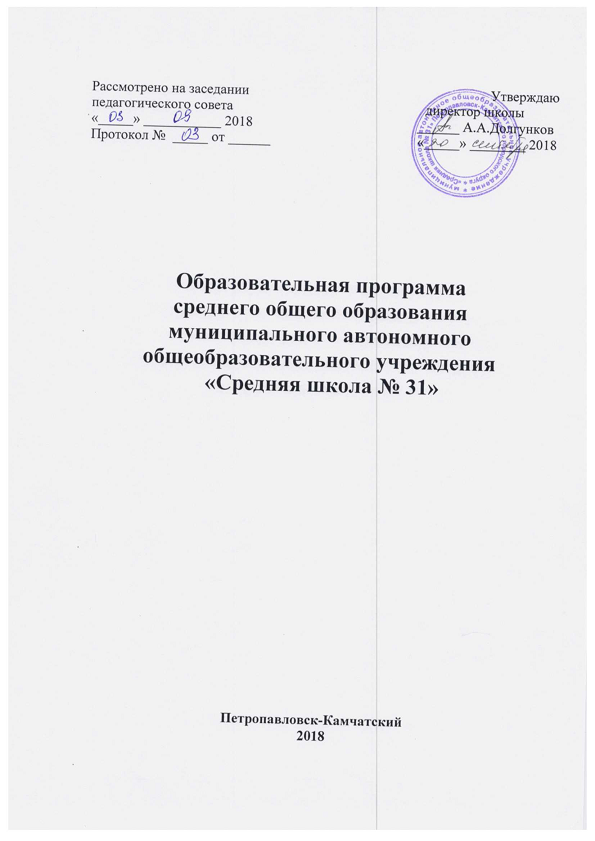 